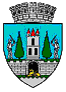 ROMÂNIAJUDEŢUL SATU MARECONSILIUL LOCAL AL MUNICIPIULUI SATU MAREHOTĂRÂREA NR. 265/31.08.2023privind însușirea documentațiilor cadastrale de primă înregistrare a terenurilor aflate în zona inundabilă a râului SomeșConsiliul local al Municipiului Satu Mare,Analizând proiectul de hotărâre înregistrat sub nr. 49929/24.08.2023, referatul de aprobare al inițiatorului înregistrat sub nr. 49930/24.08.2023, raportul de specialitate al Serviciului Patrimoniu, Concesionări, Închirieri înregistrat sub nr.49931/24.08.2023, raportul de specialitate al Serviciului Juridic înregistrat sub nr. 50423/28.08.2023, adresa Administrației Naționale Apele Române, Administrația Bazinală de Apă Someș Tisa cu nr. 2224/21.08.2023 prin care își exprimă acordul cu privire la înregistrarea în domeniul public al municipiului, în sistemul integrat de cadastru și carte funciară, a suprafețelor de teren aferente zonelor inundabile, precum și avizele comisiilor de specialitate ale Consiliului Local Satu Mare,Ținând cont de prevederile:- art. 136 alin. (4) din Constituția României, art. 554, art. 858, art. 881, art. 885 alin. (1), art. 888 din Legea nr. 287/2009 privind Codul Civil, republicată, cu modificările și completările ulterioare, - art. 10 alin. (2), art. 24 alin. (2) și alin. (3) art. 41 alin. (5) ale Legii cadastrului și publicității imobiliare nr. 7/1996, republicată, cu modificările și completările ulterioare,- art. 18 și art. 67 din Ordinul ANCPI nr. 600/2023 privind aprobarea Regulamentului de recepție și înscriere în evidențele de cadastru și carte funciară, - art. 87 alin. (5), art. 286 alin. (4) din OUG nr. 57/2019 privind Codul administrativ, cu modificările și completările ulterioare, Luând în considerare prevederile Legii privind normele de tehnică legislativă pentru elaborarea actelor normative nr. 24/2000, republicată, cu modificările şi completările ulterioare,În temeiul prevederilor art. 129 alin. (2) lit. c), ale art. 139 alin. (2), ale art. 196 alin. (1) lit. a) din OUG nr. 57/2019 privind Codul administrativ, cu modificările și completările ulterioare, Adoptă prezenta,H O T Ă R Â R E:Art. 1. Se însușesc documentațiile cadastrale de primă înregistrare a terenurilor aflate în zona inundabilă a râului Someș, întocmite de S.C. Syntax SRL prin Budai Zsolt Petru, care fac parte integrantă și constituie anexe la prezenta hotărâre, după cum urmează:- nr. proiect 478/2020 cu suprafața de 17494 mp, nr. top. 3399/a având categoria de folosință ”N” în intravilan, ”neîmprejmuit”, ”Zona inundabilă mal drept- Lot 2”-Anexa 1,- nr. proiect 480/2020 cu suprafața de 16156 mp, nr. top. 976/b având categoria de folosință ”N” în intravilan, ”neîmprejmuit”, ”Zona inundabilă mal drept-Lot 3”-Anexa 2,- nr. proiect 479/2020 cu suprafața de 17804 mp, nr. top. 976/a având categoria de folosință ”N” în intravilan, ”neîmprejmuit”, ”Zona inundabilă mal drept-Lot 5”-Anexa 3,- nr. proiect 347/2022 cu suprafața de 2543 mp, nr. top. 439/1/1 și 976/1/1 având categoria de folosință ”N” în intravilan, ”neîmprejmuit”-Anexa 4,- nr. proiect 348/2022 cu suprafața de 57842 mp, nr. top.860/1 având categoria de folosință ”A” în extravilan pentru suprafața de 56469 mp, ”neîmprejmuit” și nr. top. 848/4 având categoria de folosință ”DR” pentru suprafața de 1373 mp, ”neîmprejmuit”-Anexa 5,- nr. proiect 349/2022 cu suprafața de 35075 mp, nr. top.853/6 având categoria de folosință ”A” în extravilan pentru suprafața de 34185, ”neîmprejmuit” și nr. top. 848/3 având categoria de folosință ”DR” pentru suprafața de 890 mp, ”neîmprejmuit”-Anexa 6,- nr. proiect 350/2022 cu suprafața de 14909 mp, nr. top. 853/5 având categoria de folosință ”N” în extravilan pentru suprafața de 14000 mp, ”neîmprejmuit” și nr. top. 848/1 având categoria de folosință ”DR” pentru suprafața de 909 mp, ”neîmprejmuit”-Anexa 7,- nr. proiect 7/2023 cu suprafața de 43714 mp, nr. top.860/2 având categoria de folosință ”A” în extravilan pentru suprafața de 42592 mp, ”neîmprejmuit” și nr. top. 848/5 având categoria de folosință ”DR” pentru suprafața de 1122 mp, ”neîmprejmuit”-Anexa 8.Art. 2. Se aprobă înscrierea în domeniul public al Municipiului Satu Mare a terenurilor identificate la art.1, cu categoria de folosință specificată.Art. 3. Se dispune O.C.P.I. Satu Mare înscrierea în evidențele de Publicitate Imobiliară a celor aprobate la articolele precedente şi înființarea unei coli de Carte Funciară.  Art. 4. Pentru fiecare fază de proiectare și execuție a proiectului ”Reconversia și refuncționalizarea terenurilor degradate și neutilizate situate pe malurile Someșului” se va consulta Administrația Bazinală de Apă Someș-Tisa prin Sistemul de Gospodarire a Apelor Satu Mare.Art. 5. Cu ducerea la îndeplinire a prezentei se încredințează Viceprimarul Municipiului Satu Mare și Serviciul Patrimoniu Concesionări Închirieri din cadrul Aparatului de specialitate al Primarului Municipiului Satu Mare.	Art. 6. Prezenta hotărâre se comunică, prin intermediul Secretarului                    General al Municipiului Satu Mare, în termenul prevăzut de lege, Primarului Municipiului Satu Mare, Instituției Prefectului - Județul Satu Mare, doamnei Tămășan Ilieș Cristina, Viceprimar al Municipiului Satu Mare, Arhitectului Șef, Serviciului Scriere, Implementare și Monitorizare Proiecte, Serviciului Patrimoniu Concesionări Închirieri și către O.C.P.I. Satu Mare prin intermediul Serviciului Patrimoniu Concesionări Închirieri.Președinte de ședință,                                                      Contrasemnează    Sinai Annamária                                                          Secretar general,                                                                                            Mihaela Maria RacolțaPrezenta hotărâre a fost adoptată în ședința ordinară cu respectarea prevederilor art. 139 alin. (2) din O.U.G. nr. 57/2019 privind Codul administrativ, cu modificările și completările ulterioare;Redactat în 3 exemplare originaleTotal consilieri în funcţie23Nr. total al consilierilor prezenţi17Nr. total al consilierilor absenţi6Voturi pentru17Voturi împotrivă0Abţineri0